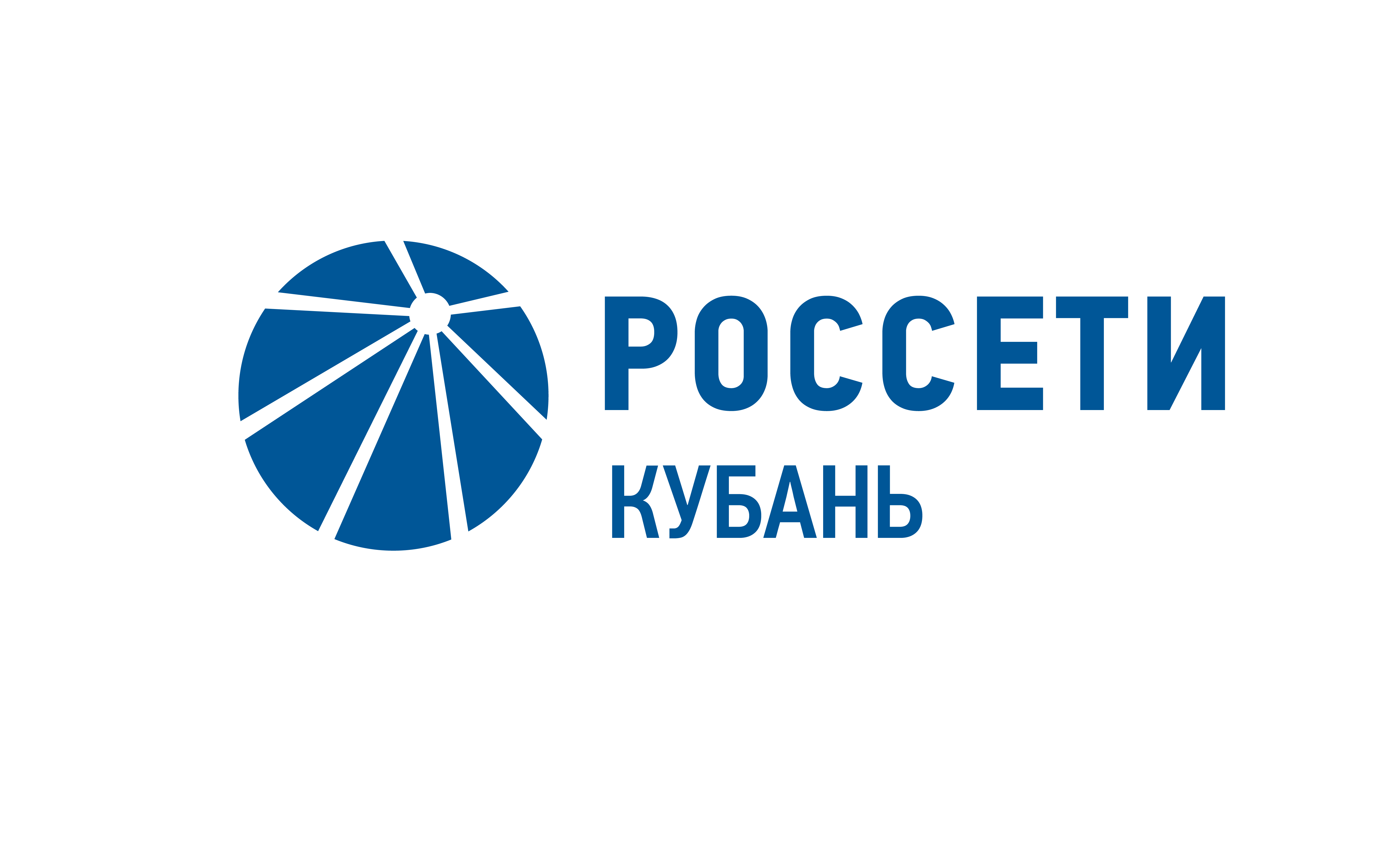 750 новых приборов учета электроэнергии установили потребителям в адыгейском энергорайонеПресс-релиз13.07.2021Специалисты Адыгейского филиала компании «Россети Кубань» установили 750 новых приборов учета электроэнергии жителям Апшеронского, Белореченского районов Краснодарского края и Гиагинского, Майкопского, Красногвардейского, Кошехабльского, Шовгеновского районов Республики Адыгея с начала 2021 года. Установка счетчиков проводится за счет средств компании, то есть бесплатно для потребителей. – Оснащение новыми приборами учета электроэнергии выполняется в рамках инвестиционной программы компании. Счетчики устанавливаем абонентам, заключившим договор на технологическое присоединение к электрическим сетям или увеличение присоединенной мощности энергопринимающих устройств, – сообщил директор Адыгейского филиала Рустам Магдеев.     По мере автоматизации учета электроэнергии счетчики будут включены в систему удаленного сбора данных. Это значит, что сбытовая компания сможет получать сведения для расчета стоимости потребленного электричества дистанционно. Это избавит потребителей от необходимости поверки или ремонта электросчетчиков, а также регулярных визитов инспекторов и контролеров. Обладатели «умных» счетчиков получают целый ряд преимуществ. Прежде всего, это возможность экономить, используя многотарифный учет. Он позволяет самостоятельно корректировать нагрузку, переносить работу энергоемких приборов в зону действия более низкого тарифа. Кроме того, потребители освобождены от необходимости обслуживать и ремонтировать приборы учёта, бремя эксплуатации полностью несет собственник «умных» счетчиков – электросетевая компания. На сегодняшний день всего в зоне ответственности «Россети Кубань» введено в эксплуатацию более 300 тысяч «умных» счетчиков. Лидером в этом направлении является сочинский энергорайон, где в общей сложности установлено более 100 тысяч новых приборов учета.Справочно: «умный» счетчик – прибор учета на основе микропроцессорного устройства, работающий по определенным алгоритмам и наделенный рядом дополнительных функций (встроенное реле нагрузки, электронные пломбы на вскрытие клеммной крышки и корпуса, контроль некоторых показателей качества электроэнергии, контроль магнитного поля и др.), имеющий возможность для включения в автоматизированную систему сбора учетной информации. ПАО «Россети Кубань» отвечает за транспорт электроэнергии по сетям 110 кВ и ниже на территории Краснодарского края и Республики Адыгея. Входит в группу «Россети». В составе энергосистемы 11 электросетевых филиалов. Общая протяженность линий электропередачи – 93 тыс. км. Управляет 742 подстанциями 35 кВ и выше трансформаторной мощностью 11,4 тыс. МВА. Площадь обслуживаемой территории – 83,8 тыс. кв. км с населением более 6 млн человек. «Россети Кубань» – крупнейший налогоплательщик региона. Телефон горячей линии: 8-800-220-0-220 (звонок по России бесплатный).Компания «Россети» является оператором одного из крупнейших электросетевых комплексов в мире. Управляет 2,37 млн километров линий электропередачи, 517 тыс. подстанций трансформаторной мощностью более 802 тыс. МВА. В 2019 году полезный отпуск электроэнергии потребителям составил 763 млрд кВт·ч. Численность персонала группы компаний «Россети» – 217 тыс. человек. Имущественный комплекс ПАО «Россети» включает 35 дочерних и зависимых обществ, в том числе 15 межрегиональных, и магистральную сетевую компанию. Контролирующим акционером является государство в лице Федерального агентства по управлению государственным имуществом РФ, владеющее 88,04 % долей в уставном капитале.Контакты: Дирекция по связям с общественностью ПАО «Россети Кубань»Тел.: (861) 212-24-68; e-mail: sadymva@kuben.elektra.ru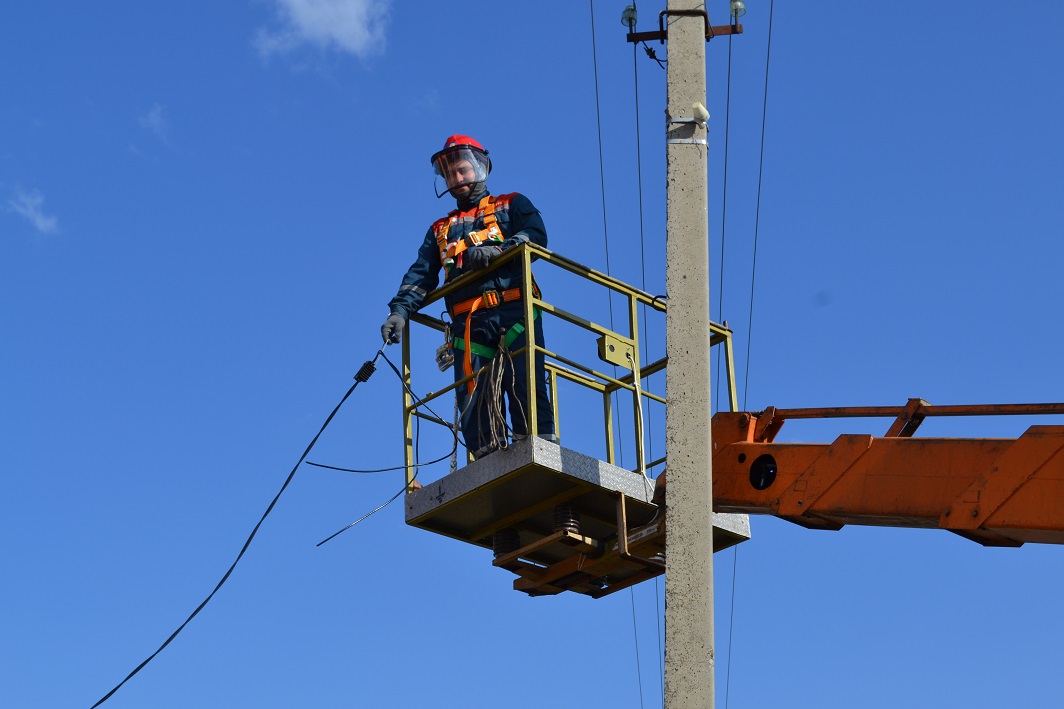 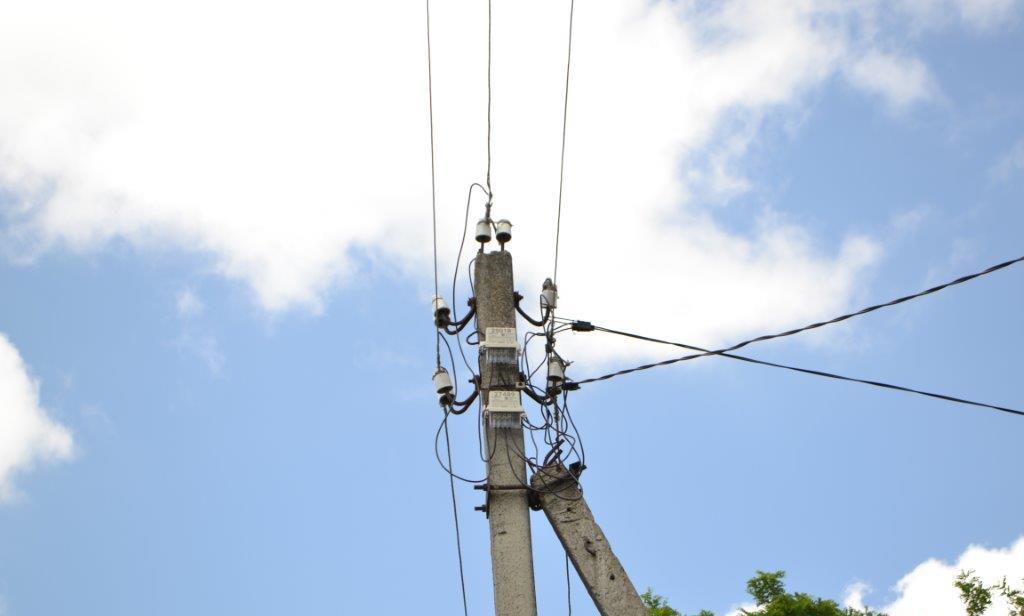 